STAGES – ATELIERS VACANCES D’AVRIL 2023 Enfant ou adolescentNom de l’enfant * : ………………………..Prénom* : ……..……………… Age : ..…Nom des parents* : ………………………….……………………………………………….….Adresse : ………………………………………………………………………………………………Code postal : …………………………… localité : …………………………………………… ……………………………………………… /………………………………………………………Courriel : ………………………………………………………………………………………………Photo autorisées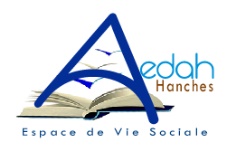 Inscrit au stage / atelier de :..……………………………………………..…………………Fait à Hanches, le……………………………………………..Signature :STAGES – ATELIERS VACANCES D’Avril 2023 Enfant ou adolescentNom de l’enfant * : ………………………..Prénom* : ……..……………… Age : ..…Nom des parents* : ………………………….……………………………………………….….Adresse : ………………………………………………………………………………………………Code postal : …………………………… localité : …………………………………………… ……………………………………………… /………………………………………………………Courriel : ………………………………………………………………………………………………Photo autoriséesInscrit au stage / atelier de :..……………………………………………..…………………Fait à Hanches, le……………………………………………..Signature :Modalités de règlementsLes paiements par chèques, chèques ANCV ou espèces, sont à déposer directement à la Bibliothèque (rue de l'église) 28130 Hanches ou dans sa boite aux lettres. Ou à envoyer par courrier au Siège sociale 66 rue du Paty 28130 Hanches.Pour plus de renseignements : 02 37 83 76 11 de 14h30 à 18h00 ou sur aedah.hanches@gmail.com	Modalités de règlementsLes paiements par chèques, chèques ANCV ou espèces, sont à déposer directement à la Bibliothèque (rue de l'église) 28130 Hanches ou dans sa boite aux lettres. Ou à envoyer par courrier au Siège sociale 66 rue du Paty 28130 Hanches.Pour plus de renseignements : 02 37 83 76 11 de 14h30 à 18h00 ou sur aedah.hanches@gmail.com	datestarifStage de Sculpture sur StéatiteA définir10.00€ / demi-journéesAtelier lecture enfant26/04/2023GratuitAtelier pâtisserie cuisine30/04/202330.00€datestarifStage de Sculpture sur StéatiteA définir10.00€ / demi-journéesAtelier lecture enfant26/04/2023GratuitAtelier pâtisserie cuisine30/04/202330.00€